W ramach kampanii edukacyjno – informacyjnej organizowanej przez Prezydenta Miasta Kielce dotyczącej czystego powietrza, na terenie SP nr 19 w Kielcach, został zorganizowany Konkurs Plastyczny pt. „Kielce Oazą czystego powietrza”. Celem konkursu było zwrócenie uwagi dzieci na wpływ działań człowieka na jakość powietrza oraz poznanie sposobów poprawy jego jakości. Konkurs cieszył się dużym zainteresowaniem. Łącznie wpłynęło z klas II-III 26 prac i z klas IV-VIII 17prac. Prace były fantastyczne, widać w nich zaangażowanie i przemyślenie tematu. Oceniano w dwóch kategoriach wiekowych:pierwsze od 8 do 9 latdrugie od 10 do 13 latJury po naradzie, biorąc pod uwagę zgodność z tematem, walory artystyczne, oryginalność oraz samodzielność i wykonanie, ustaliło następujące wyniki konkursu.Oto lista zwycięzców wraz z nagrodzonymi pracami:Kategorie 8-9 latI miejsce: 	Aleksandra Garbat 3b 	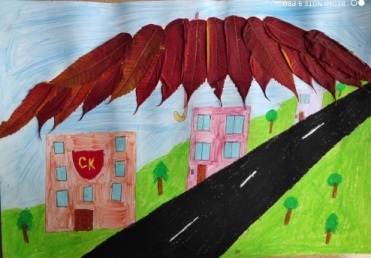 		Magdalena Mularczyk 3b	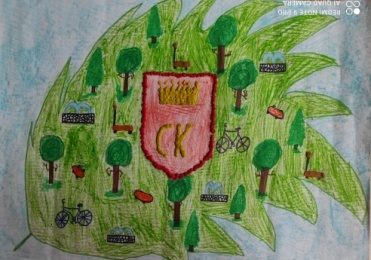 II miejsce:	Eliza Sikora 3b			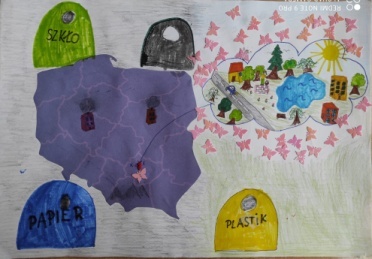 		Natalia Smolarczyk 2a	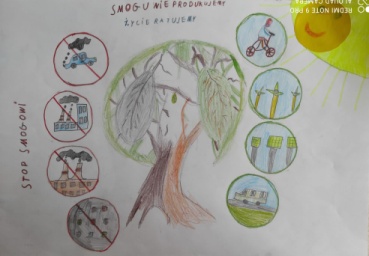 III miejsce:	Amelia Grzebinoga 3b	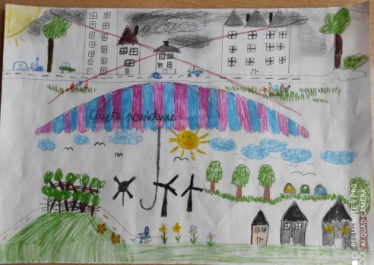 		Maria Goik 2b			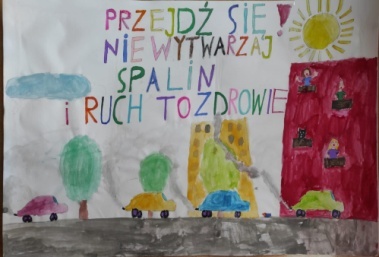 Jury przyznało w tej kategorii wiekowej wyróżnienie, za oryginalność wykonania pracy dla Jakubowskiej Mai 3b 			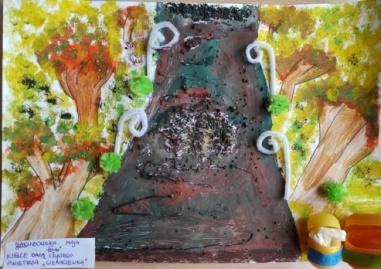 Kategorie 10-13 latI miejsce: 	Szymon Kasprzyk 4b			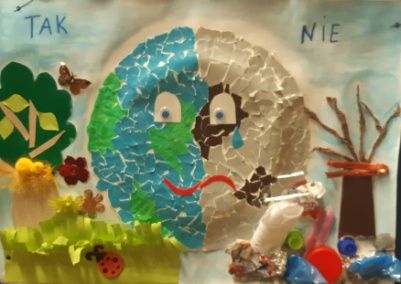 II miejsce:	Gabriela Małka 4b		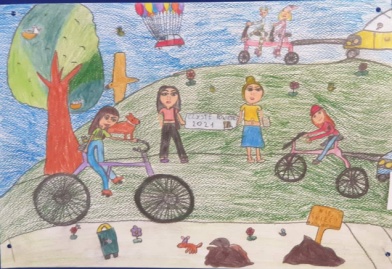 		Marcel Piotrowski 5b		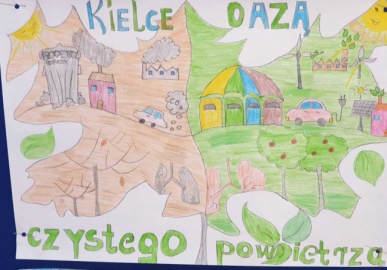 III miejsce:	Bartłomiej Kurowski 7c	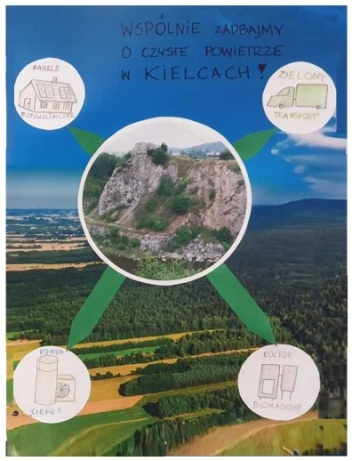 		Sebastian Sztuk 4b		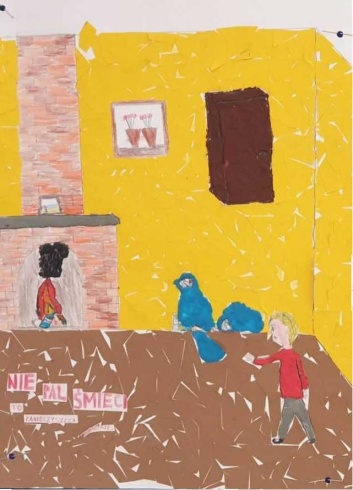 Jury przyznało w tej kategorii wiekowej wyróżnienie za oryginalność wykonania pracy dla:Kornelii Kołodziej i Klaudii Tarzyńskiej z 8b		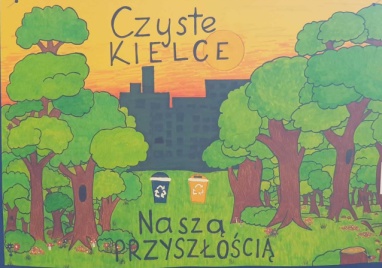 Nina Tomal, Zofia Ucig, Roksana Zalewska,	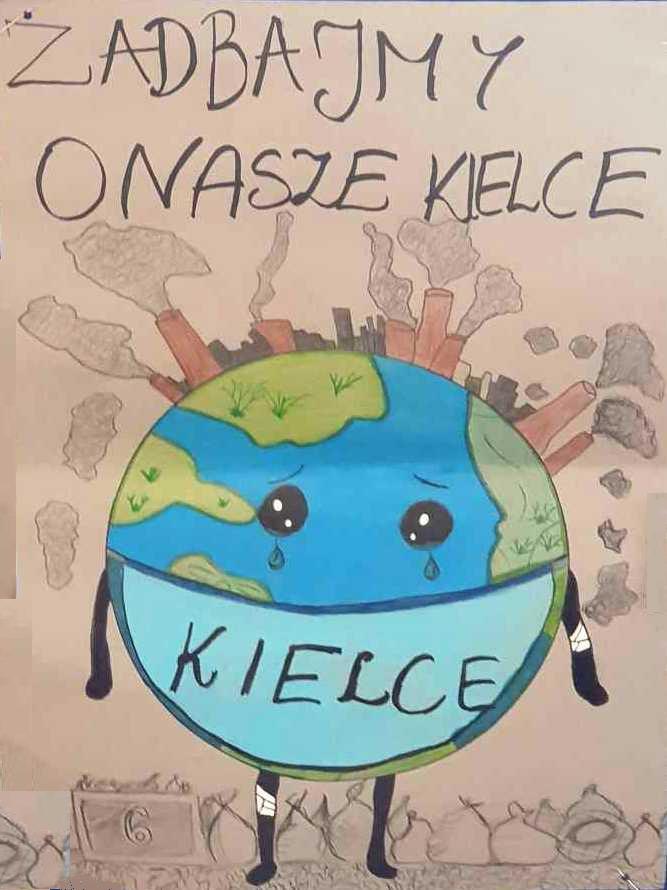 Natalia Mazur, Klaudia Gądzik z 8bDziękujemy  wszystkim uczniom, którzy zaangażowali się w konkurs oraz zachęcamy do udziału kolejnych.